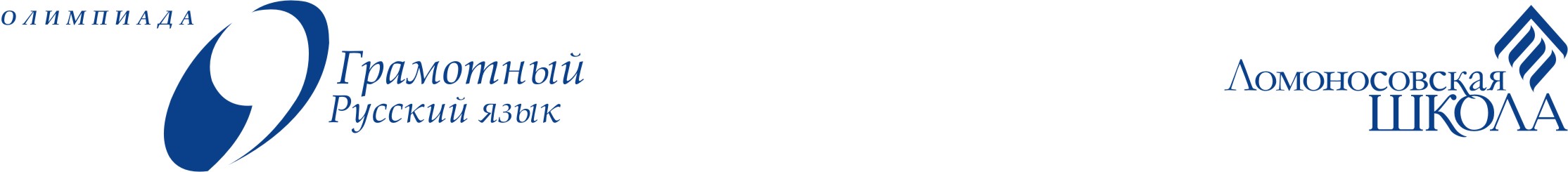 Номинация «Способности в русском языке»Фамилия _________________			Школа ____________Имя _____________________			4 класс Избирательность вниманияЧтениеЗадание №1Прочитай предложения.Подчеркни слово в предложении, если в нём есть: буква е, обозначающая безударный гласный в корне слова,   проверяемый ударением обозначает действиестоит в форме единственного числа 1) Научная деятельность Ломоносова была чрезвычайно многообразной.2) Ломоносов интересовался  гуманитарными науками, вел исследования в области истории, занимался филологией, писал стихотворения и оды.3) Мозаичные картины Ломоносова отличаются большим художественным мастерством.4) Ломоносов одновременно был и выдающимся общественным деятелем.5) Ломоносову принадлежит заслуга в создании первого высшего учебного заведения в России — Московского университета.6) Восхищаясь деятельностью Ломоносова, Пушкин назвал его «первым русским университетом».7) Восторженно отзывался о Ломоносове В. Г. Белинский: «...на берегах Ледовитого моря, подобно северному сиянию, блеснул Ломоносов».8) В наше время образ М. В. Ломоносова не теряет свое величие, наоборот, его дело становится еще более ярким.9) С. И. Вавилов писал: «Наш язык, наша грамматика, поэзия, литература выросли из богатейшего творчества М. В. Ломоносова».10) Академия наук обрела свое бытие и смысл только через М. В. Ломоносова.Итоговый балл ______             Подпись члена жюри______________Избирательность вниманияЧтение4 классКлючЗадание №1За каждое правильно выделенное слово  начисляется по 2 балла.Если слово выделено неверно - вычитается 1 балл.Максимальная оценка – 10 баллов.1) Научная деятельность Ломоносова была чрезвычайно многообразной.2) Ломоносов интересовался и гуманитарными науками, вел исследования в области истории, занимался филологией, писал стихотворения и оды.3) Мозаичные картины Ломоносова отличаются большим художественным мастерством.4) Ломоносов одновременно был и выдающимся общественным деятелем.5) Ломоносову принадлежит заслуга в создании первого высшего учебного заведения в России — Московского университета.6) Восхищаясь деятельностью Ломоносова, Пушкин назвал его «первым русским университетом».7) Восторженно отзывался о Ломоносове В. Г. Белинский: «...на берегах Ледовитого моря, подобно северному сиянию, блеснул Ломоносов».8) В наше время образ М. В. Ломоносова не теряет свое величие, наоборот, его дело становится еще более ярким.9) С. И. Вавилов писал: «Наш язык, наша грамматика, поэзия, литература выросли из богатейшего творчества М. В. Ломоносова».10) Академия наук обрела свое бытие и смысл только через М. В. Ломоносова.